                        BİLANÇO BİLGİLERİ TABLOSU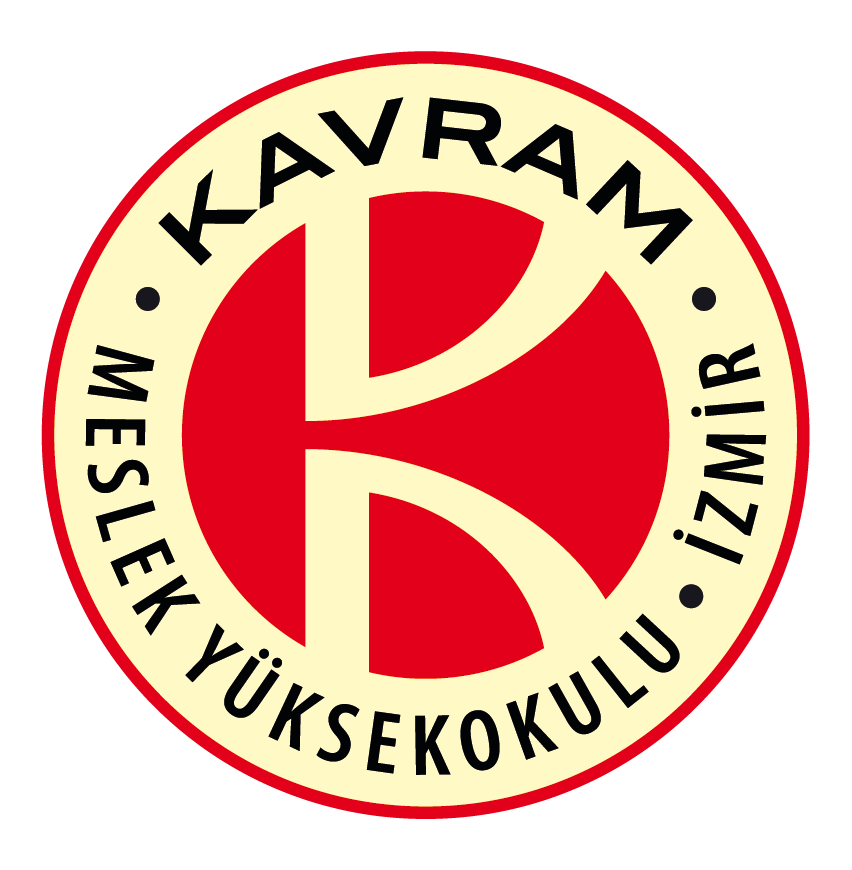 Yukarıdaki bilgiler belge düzenlenen kişinin bilançosu incelenerek hazırlanmıştır. Bilgilerinize arz ederim.Belgeyi düzenleyenYMM/SMMMAdı-Soyadı ve UnvanıİmzaKaşe/MühürBilançosu İncelenen Kişinin Adı ve Soyadı/Ticaret UnvanıVergi Kimlik NumarasıBelge Düzenleme TarihiYıl / Yıllar20222023Dönen Varlıklar Kısa Vadeli Borçlar Öz KaynaklarToplam Aktif Yıllara Yaygın İnşaat Maliyetleri (Varsa)Kısa Vadeli Banka BorçlarıYıllara Yaygın İnşaat Hakediş Gelirleri (Varsa)Brüt SatışlarDönem Net Kar/ ZararBilanço OranlarıBilanço OranlarıBilanço OranlarıCari Oran(Dönen Varlıklar/ Kısa Vadeli Borçlar)Öz Kaynak Oranı(Öz Kaynaklar/Toplam Aktif)Kısa Vadeli Banka Borçları/Öz Kaynaklar